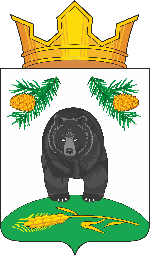 СОВЕТ НОВОКРИВОШЕИНСКОГО СЕЛЬСКОГО ПОСЕЛЕНИЯРЕШЕНИЕ25.12.2020                                                                                                                     № 167с. НовокривошеиноКривошеинского районаТомской областиО передаче части полномочий по исполнению, осуществлению контроля бюджета Новокривошеинского сельского поселения муниципальному образованию Кривошеинский район В соответствии со статьей 264.4 Бюджетного кодекса Российской Федерации, статьей 15 Федерального закона от 06 октября 2003 года  № 131-ФЗ «Об общих принципах организации местного самоуправления в Российской Федерации», Уставом муниципального образования Новокривошеинского сельского поселения, утвержденного решением Совета Новокривошеинского сельского поселения от 14 июня 2019 года  № 111СОВЕТ НОВОКРИВОШЕИНСКОГО СЕЛЬСКОГО ПОСЕЛЕНИЯ РЕШИЛ:1. Передать часть полномочий по исполнению, осуществлению  контроля бюджета Новокривошеинского сельского поселения муниципальному образованию Кривошеинский район.2. Главе Новокривошеинского сельского поселения заключить Соглашение о передаче части полномочий по исполнению,  осуществлению  контроля бюджета на 2021 год.3. Контрольно – счетная комиссия муниципального образования Кривошеинский район имеет право  запрашивать у муниципального образования Новокривошеинское сельское поселение необходимую информацию, связанную с выполнением переданных полномочий.4. Настоящее решение вступает в силу с 01.01.2021 года.5. Контроль по исполнению настоящего решения возложить на контрольно-правовой комитет.Председатель СоветаНовокривошеинского сельского поселения                                                  Е.В. ТаньковаГлава Новокривошеинского сельского поселения                                       А.О. Саяпин 